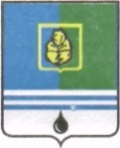                                 РЕШЕНИЕДУМЫ ГОРОДА КОГАЛЫМАХанты-Мансийского автономного округа - ЮгрыОт «___»_______________20___г.                                                   №_______ О внесении измененийв решение Думы города Когалымаот 26.01.2012 №118-ГДВ соответствии с Федеральными законами от 06.10.2003 №131-ФЗ «Об общих принципах организации местного самоуправления в Российской Федерации», от 26.07.2006 №135-ФЗ «О защите конкуренции», от 24.07.2007 №209-ФЗ «О развитии малого и среднего предпринимательства в Российской Федерации», постановлением Правительства Российской Федерации от 21.08.2010 №645 «Об имущественной поддержке субъектов малого и среднего предпринимательства при предоставлении федерального имущества», Уставом города Когалыма, Положением о порядке управления и распоряжения имуществом, находящимся в муниципальной собственности города Когалыма, утвержденным решением Думы города Когалыма от 26.04.2011 №16-ГД, Дума города Когалыма РЕШИЛА:1. Внести в решение Думы города Когалыма от 26.01.2012 №118-ГД «Об утверждении положения о порядке и условиях предоставления в аренду муниципального имущества, включенного в перечень муниципального имущества для поддержки субъектов малого и среднего предпринимательства и организаций, образующих инфраструктуру поддержки субъектов малого и среднего предпринимательства, не подлежащего приватизации»                           (далее – решение) следующие изменения:1.1. в наименовании и части 1 решения слова «,не подлежащего приватизации» исключить;1.2. приложение к решению изложить в редакции согласно приложению к настоящему решению.2. Решение Думы города Когалыма от 24.12.2013 №369-ГД «О внесении изменения в решение Думы города Когалыма от 26.01.2012 №118-ГД» признать утратившим силу.3. Опубликовать настоящее решение и приложение к нему в газете «Когалымский вестник».Приложениек решению Думыгорода Когалымаот _____№ПОЛОЖЕНИЕО ПОРЯДКЕ И УСЛОВИЯХ ПРЕДОСТАВЛЕНИЯ В АРЕНДУМУНИЦИПАЛЬНОГО ИМУЩЕСТВА, ВКЛЮЧЕННОГО В ПЕРЕЧЕНЬМУНИЦИПАЛЬНОГО ИМУЩЕСТВА ДЛЯ ПОДДЕРЖКИ СУБЪЕКТОВМАЛОГО И СРЕДНЕГО ПРЕДПРИНИМАТЕЛЬСТВА И ОРГАНИЗАЦИЙ,ОБРАЗУЮЩИХ ИНФРАСТРУКТУРУ ПОДДЕРЖКИ СУБЪЕКТОВМАЛОГО И СРЕДНЕГО ПРЕДПРИНИМАТЕЛЬСТВА                                (ДАЛЕЕ – ПОЛОЖЕНИЕ)1. Общие положения1.1. Настоящее Положение разработано в соответствии с Федеральными законами от 26.07.2006 №135-ФЗ «О защите конкуренции», от 24.07.2007            №209-ФЗ «О развитии малого и среднего предпринимательства в Российской Федерации» и определяет порядок и условия предоставления в аренду муниципального имущества, включенного в перечень муниципального имущества (далее - Перечень) для поддержки субъектам малого и среднего предпринимательства и организациям, образующим инфраструктуру поддержки субъектов малого и среднего предпринимательства. 1.2. Арендодателем муниципального имущества, включенного в Перечень, является Муниципальное образование Ханты-Мансийского автономного           округа – Югры городской округ город Когалым в лице комитета по управлению муниципальным имуществом Администрации города Когалыма                          (далее - Уполномоченный орган).1.3. Муниципальное имущество, включенное в Перечень, предоставляется в аренду, с соблюдением требований, предусмотренных Федеральным законом от 26.07.2006 №135-ФЗ «О защите конкуренции» (далее - Закон «О защите конкуренции»).1.4. Правом выступить арендаторами муниципального имущества, включенного в Перечень, наделяются только субъекты малого и среднего предпринимательства либо организации, образующие инфраструктуру поддержки субъектов малого и среднего предпринимательства                       (далее - Субъекты).1.5. Заключение договора аренды муниципального имущества, включенного в Перечень, осуществляется:1) по результатам проведения торгов (конкурса или аукциона) на право заключения договора аренды в порядке, установленном федеральным законодательством;2) без проведения торгов в форме предоставления муниципального имущества в виде муниципальной преференции с предварительным получением согласия антимонопольного органа в порядке, установленном главой 5 Закона «О защите конкуренции»;3) без проведения торгов в форме предоставления муниципального имущества в виде муниципальной преференции в соответствии с муниципальными программами (подпрограммами), содержащими мероприятия, направленные на развитие малого и среднего предпринимательства, в порядке, установленном главой 5 Закона «О защите конкуренции».2. Порядок предоставления муниципального имущества 2.1. Предоставление муниципального имущества в аренду осуществляется на основании:2.1.1. решения Администрации города Когалыма (далее – Администрация) в форме постановления о проведении торгов (конкурса или аукциона) на право заключения договора аренды в соответствии с требованиями действующего законодательства и нормативными правовыми актами Администрации;2.1.2. обращения Субъекта, заинтересованного в предоставлении муниципального имущества, или уполномоченного им лица в Администрацию с письменным заявлением о предоставлении муниципального имущества в аренду;2.1.3. согласия федерального антимонопольного органа в случаях, предусмотренных Законом «О защите конкуренции».2.2. Заявление о предоставлении муниципального имущества, включенного в Перечень, подается в письменном виде в Администрацию. В заявлении в обязательном порядке указываются срок аренды и целевое назначение испрашиваемого муниципального имущества.2.3. К заявлению прилагаются следующие документы:1) копия документа удостоверяющего личность заявителя (для индивидуальных предпринимателей или физических лиц), документ, подтверждающий полномочия представителя заявителя, в случае, если с заявлением обращается представитель заявителя;2) документ, подтверждающий полномочия руководителя (для юридических лиц);3) копии учредительных документов (для юридических лиц, индивидуальных предпринимателей), в случае предоставления муниципальной преференции, нотариально заверенные копии учредительных документов хозяйствующих субъектов;4) выписка из Единого государственного реестра юридических лиц (для юридических лиц) или выписка из Единого государственного реестра индивидуальных предпринимателей (для индивидуальных предпринимателей);5) справка налогового органа об отсутствии задолженности;6) справка из Фонда социального страхования Российской Федерации об отсутствии задолженности.2.4. Субъекты, заинтересованные в предоставлении муниципального имущества в виде муниципальных преференций, помимо документов, предусмотренных пунктом 2.3 настоящего Положения, дополнительно предоставляют документы, предусмотренные пунктами 2 - 5 части 1 статьи 20 Закона «О защите конкуренции».2.5. Документы, указанные в подпунктах 1-3 пункта 2.3 настоящего Положения, предоставляются заявителем самостоятельно. Документы, указанные в подпунктах 4-6 пункта 2.3 настоящего Положения, заявитель вправе предоставить по собственной инициативе. Непредставление заявителем документов, которые он вправе предоставить по собственной инициативе, не является основанием для отказа в предоставлении ему в аренду испрашиваемого муниципального имущества. В таком случае необходимые сведения Уполномоченный орган запрашивает в порядке межведомственного информационного взаимодействия, установленном Федеральным законом от 27.07.2010 №210-ФЗ «Об организации предоставления государственных и муниципальных услуг». 2.6. Основаниями для отказа в рассмотрении заявления являются:2.6.1. лицо, заинтересованное в предоставлении в аренду муниципального имущества, не является субъектом малого и среднего предпринимательства;2.6.2. непредставление документов заявителем, предусмотренных подпунктами 1-3 пункта 2.3 и пунктом 2.4 настоящего Положения.2.7. Администрация в течение 30 (тридцати) дней со дня поступления заявления, либо, если направлялись документы на согласование в антимонопольный орган - в течение 10 (десяти) дней со дня получения согласования антимонопольного органа принимает одно из следующих решений:2.7.1. о предоставлении испрашиваемого муниципального имущества в аренду без проведения торгов;2.7.2. об отказе в предоставлении испрашиваемого муниципального имущества в аренду (с указанием причин отказа);2.7.3. о предоставлении испрашиваемого муниципального имущества в аренду по результатам проведенных торгов.2.8. В пятидневный срок с момента принятия соответствующего правового акта Администрации, Уполномоченный орган направляет заинтересованному Субъекту письменное извещение о принятом решении.2.9. В случае принятия решения, предусмотренного подпунктом 2.7.1 пункта 2.7 настоящего Положения, одновременно с правовым актом Администрации, Уполномоченный орган направляет для подписания проект договора аренды Субъекту.2.10. Основания для отказа в предоставлении муниципального имущества в аренду:1) на момент подачи обращения принято решение о передаче муниципального имущества по результатам проведения торгов;2) отсутствие свободного муниципального имущества, включенного в Перечень;3) получение отказа федерального антимонопольного органа в даче согласия на предоставление муниципальной преференции;4) предоставление недостоверных данных для получения муниципального имущества в аренду.2.11. Администрация в письменной форме в течение 30 дней уведомляет Субъект об отказе в предоставлении в аренду муниципального имущества с указанием причин отказа.3. Условия предоставления муниципального имущества3.1. Субъектам, осуществляющим социально значимые виды деятельности, включенные в перечень социально значимых видов деятельности, предоставляются льготы по арендной плате, согласно постановлению Администрации города Когалыма от 24.07.2014 №1817 «Об утверждении порядка расчета арендной платы за пользование муниципальным имуществом города Когалыма».3.2. Муниципальное имущество, включенное в Перечень, предоставляется в аренду на срок не менее пяти лет. Срок договора может быть уменьшен на основании поданного заявления Субъекта до заключения такого договора. 3.3. Если муниципальное имущество может быть использовано по различному целевому назначению, то при предоставлении его в аренду в договоре аренды указывается назначение, в соответствии с поданным заявлением.3.4. В случае использования Субъектом арендуемого муниципального имущества не по целевому назначению, Уполномоченный орган расторгает договор аренды в соответствии с действующим законодательством.проект вносится главой города КогалымаПредседательГлаваДумы города Когалымагорода Когалыма____________А.Ю.Говорищева_______________Н.Н.Пальчиков